Tarjouspyyntö irrallaan tavattujen ja talteen otettujen koirien ja kissojen ja muiden seura- ja harrastuseläinten tilapäisen hoidon järjestämisestäSomeron kaupunki pyytää tarjousta kaupungin alueella tavattujen ja talteen otettujen koirien ja kissojen sekä muiden vastaavien pienikokoisten seura- ja harrastuseläinten tilapäisen hoidon järjestämisestä.Tilaajalla tarkoitetaan tässä tarjouspyynnössä Someron kaupunkia ja palveluntarjoajalla tarhaajaa / tarjouksen jättänyttä toimijaa.1. Hankinnan kuvaus			Eläinsuojelulain 15 §:n mukaan kunnan on huolehdittava alueeltaan irrallaan tavattujen ja talteenotettujen koirien ja kissojen sekä muiden vastaavien pienikokoisten seura- ja harrastuseläinten (jatkossa talteenotetut eläimet) tilapäisen hoidon järjestämisestä. Talteenotettua eläintä on säilytettävä vähintään 15 päivän ajan, minkä jälkeen kunnalla on oikeus myydä, muutoin luovuttaa tai lopettaa eläin.			Eläimen omistajalta tai haltijalta voidaan periä korvaus eläimen talteenotosta, hoidosta ja mahdollisesta lopettamisesta aiheutuneista kustannuksista. 			Someron kaupungin alueella arvioidaan olevan tarve 3—5 koiran ja noin 50 kissan talteenottoon ja säilytykseen vuodessa. Muita seuraeläimiä voi tulla talteen otettavaksi satunnaisesti. Hoitotarvetta voi jossain määrin olla myös eläinsuojelullisista syistä talteen otetuille pienikokoisille eläimille.			Kysymyksessä on pienhankinta. Hankinnan arvo ei ylitä julkisista hankinnoista annetussa laissa tarkoitettua kansallista kynnysarvoa.2. Sopimuskausi			Sopimus on voimassa 1.5.2021 alkaen (tai sopimuksen mukaan) toistaiseksi. Sopimuksen molemminpuolinen irtisanomisaika on kuusi (6) kuukautta. Jos sopimusehtoja olennaisesti rikotaan, sopimus voidaan purkaa ilman irtisanomisaikaa.3. Tarjouspyynnön ehdot3.1. Eläinhoitolaa koskevat määräykset			Palveluntarjoajalla on oltava käytössään puhelin ja sähköposti, josta kadonneita eläimiä voidaan tiedustella hoitopaikan aukioloaikoina. Palveluntarjoajan on lisäksi mahdollisuuksien mukaan ilmoitettava talteen otetuista eläimistä omilla internetsivuillaan ja/tai internetin sosiaalisen median foorumeilla. Palveluntarjoajan on myös vastaanotettava ilmoituksia kadonneista eläimistä ja tarpeen mukaan välitettävä tietoa niistä. Tiedot tulee pitää päivittäin ajan tasalla. Tarjoaja ylläpitää kustannuksellaan hallitsemissaan tiloissa riittävän määrän tiloja talteenotetuille eläimille.			Tarjoaja sitoutuu ottamaan haltuunsa ja hoitoonsa sekä säilyttämään eläimiä vähintään 15 vuorokautta tiloissa, jotka täyttävät eläinsuojeluasetuksen (396/1996), Vn asetuksen 674/2010 (8.7.2010) ja asetuksen 540/1992 vaatimukset. Jos hoitoa tarvitsevien eläinten lukumäärä ylittää käytettävissä olevat tilat, sitoutuu tarjoaja kustannuksellaan sijoittamaan ylimääräiset eläimet muihin vaatimukset täyttäviin hoitolaitoksiin.			Eläinhoitola voi sijaita enintään 50 kilometrin päässä Someron keskustasta.			Eläinhoitola ympäristöineen on pidettävä siistissä kunnossa. Eläinhoitolan toiminnasta ei saa aiheutua haittaa naapurustolle, teiden käytölle, ympäristölle eikä terveydelle. Tarhaajalla on oltava sirulukija.3.2 Eläinten tuominen ja nouto			Noutoa vaativat löytöeläimet tarjoaja noutaa ilman tarpeetonta viivytystä tarkoitukseen soveltuvalla autolla ja sen sisään tai perään sijoitettavalla omistamallaan kuljetusvälineellä pääsääntöisesti itse, ellei asiakkaalla ole mahdollisuutta toimittaa eläintä tarjoajalle. Tarjoaja ottaa vastaan toimipaikassaan, mikäli siitä erikseen sovitaan, tapauskohtaisesti vastaan eläinsuojeluvalvojien (poliisi, eläinlääkäri, terveystarkastaja), tuomia Someron kaupungin alueen eläinsuojelullisista syistä (eläinsuojelulain 44 §) hoitopaikan tarvitsevia eläimiä.			Tarjoaja on velvollinen pitämään tarhausrekisteriä eläinten ylläpidosta. Tarhausrekisteriin on merkittävät seuraavat tiedot:jokaisen eläimen osalta eläinlaji ja rotu, jos se on tiedossatuontipäiväys tuojan nimellä varustettuna tai noutopäiväys tarhaajan tai hänen edustajansa nimellä varustettuna jos tarhaaja on noutanut itse eläimen, on kirjaan merkittävä noutopaikka (osoite tai muu yksilöinti), mahdollisesti tiedossa oleva omistaja, sekä sen nimi ja puhelinnumero, kuka eläimestä on ilmoittanut; tarhaajan noutoreitti, lähtö- ja paluuaika sekä ajettu kilometrimäärä;jos eläin on luovutettu omistajalle, luovutuspäivä ja omistajan nimikirjoitus;mahdolliset eläinlääkärin toimenpidemerkinnät; päivämäärä mahdollisesta eläimen lopettamisesta.			Tarhausrekisteri on pyydettäessä annettava Someron kaupungin edustajan ja eläinsuojeluviranomaisen tarkastettavaksi.3.3 Eläinten hoito			Eläimiä tulee hoitaa vähintään 15 vuorokautta säännösten edellyttämällä tavalla. Hoito sisältää eläimen ruokinnan ja hoidon. Löytöeläimet tulee pyrkiä palauttamaan omistajilleen tai jos tämä ei onnistu, niille tulee pyrkiä löytämään uusi sijoituspaikka. Kun löytöeläin on otettu talteen, tarhaajan on ilmoitettava välittömästi eläimen omistajalle, jos omistaja on tiedossa. Omistajan tai uuden omistajan on itse noudettava eläin tarhasta.			Talteen ottamisesta ja hoidosta aiheutuneista kustannuksista vastaa aina löytöeläimen omistaja, mikäli omistajasta saadaan tieto. Sopimuksen mukainen kiinteä korvaus sisältää talteen otettujen eläinten hoidon enintään 15 vuorokauden ajalta talteenotosta lukien, mikäli omistajaa ei tunneta tai tavoiteta. Koirien ja muiden pieneläinten hoidosta voidaan asettaa erillinen maksu. Eläimen omistajalta saatavat korvaukset vähennetään kaupungilta laskutettavasta korvauksesta.			Hoidon järjestäjä on velvollinen pitämään kirjaa (tarhausrekisteri) näin saaduista tuloista ja esittämään selvityksen kunnalle pyydettäessä, ja vuosimaksun laskutuksen yhteydessä. Samoin hoidon järjestäjän on esitettävä tiedot eläinten löytöpaikoista ja -ajasta sekä hoitopäivien määrästä pyydettäessä, ja aina laskutuksen yhteydessä. Sairaat tai loukkaantuneet eläimet voidaan hoitaa terveiksi, jos hoidon onnistumiselle on tarhaajan tekemän tarkastuksen ja eläinlääkärin arvion mukaan riittävät edellytykset, hoitokustannukset ovat kohtuulliset ja eläimelle todennäköisesti löydetään sijoituspaikka. Hoitokustannuksista vastaa ensisijaisesti eläimen omistaja, toissijaisesti tuleva omistaja ja viimeiseksi Someron kaupunki.			Mikäli eläimen omistajaa/haltijaa ei tavoiteta, hoidon järjestäjä sitoutuu 15 vuorokauden tilapäisen hoidon jälkeen huolehtimaan eläimen uudelleen sijoittamisesta tai lopettamisesta. Hoidon järjestäjällä on oikeus 15 vuorokauden kuluttua joko myydä tai lopettaa eläin. Ellei omistajaa löydy, tarhaaja huolehtii eläimen lopettamisesta lainsäädännön mukaisella tavalla tarpeetonta kipua aiheuttamatta 15 vuorokauden säilytysajan jälkeen. Eläinten lopettamisesta eläinlääkärillä aiheutuvat ja hävittämisestä aiheutuvat mahdolliset kulut on laskutettava suoraan kunnalta. Tilaajalla on oikeus päättää käytettävästä eläinlääkäristä sekä hävittämisen tai hautauksen yksityiskohdista. Tarhaaja voi vaihtoehtoisesti halutessaan pitää eläimen. Hoidon järjestäjällä on oikeus jatkaa säilytys- ja hoitoaikaa, mutta kunta ei vastaa enää sen jälkeen kustannuksista miltään osin.			Tarjoajalla on oltava asianmukaiset ja riittävät tilat eläinten hoitoa varten. Eläinten pitoon tarvittavien häkkien ja muiden vastaavien tilojen tulee olla puhdistettavissa ja desinfioitavissa siten, että sairauksien ja loisten tarttuminen eläimestä toiseen pystytään ehkäisemään.4. Tarjouspyynnön kohde ja hintatiedot			Someron kaupunki pyytää tässä mainituin ehdoin tarjouksia Someron kaupungin alueelta irrallaan tavattujen talteenotettujen eläinten tarhaamisesta ja/tai lopettamisesta aiheutuvista kuluista.			Jokaisen tarjoajan on ilmoitettava kiinteä vuosimaksu, muiden eläinten kuin kissojen hoidosta ja ruokinnasta aiheutuvat kustannukset sekä eläinten lopettamisesta aiheutuvat kulut ja kilometrikorvauksen määrä. Kiinteä vuosimaksu sisältää tilojen ylläpitokustannukset tarjouspyynnössä mainitulle eläinmäärälle.			Tarjouspyyntö jakaantuu edelleen seuraaviin osiin: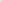 Kiinteä vuosimaksu, joka sisältää tilojen ylläpidon ja talteen otettujen kissojen hoidosta aiheutuvat kulut (€/kk).Koiran hoidosta aiheutuvat kulut (€/vrk).Koiran ja kissan lopettamisesta aiheutuvat kulut (€/kappale).Muiden pieneläinten hoidosta aiheutuvat kulut (€/vrk).Muiden pieneläinten lopettamisesta aiheutuvat kulut (€/kappale).Hinta/kilometri, eli noutamisesta/kuljetuksesta aiheutuvista kilometrikuluista omaa autoa käytettäessä Someron kaupungin alueella.			Tarjousten lopullinen hinta muodostuu kiinteästä vuosimaksusta ja vuorokausi- ja kappalehinnoista.5. Muuta	Hankinnasta tehdään erillinen sopimus valitun palveluntuottajan kanssa. Hoidon järjestäjän pitää olla merkitty ennakkoperintärekisteriin.6. Laskutus	Someron kaupunki suorittaa maksut vuosittain kahdessa erässä. Muustakin maksuaikataulusta voidaan erikseen sopia. Laskuun on liitettävä jäljennös tarhausrekisteristä laskutusajanjaksoa koskevilta osin.7. Valintaperusteet			Valinnan perusteena on kokonaistaloudellinen edullisuus. Mikäli yrityksellä tai yhdistyksellä ei arvioida olevan kykyä suoriutua tarjouspyynnön mukaisesta tehtävästä, voidaan edullisin tarjous jättää huomioimatta.			Tilaajalla on oikeus hylätä kaikki tarjoukset esimerkiksi liian korkeiden kustannusten tai muun syyn takia. Tarjous voidaan hylätä, jos tarjous ei ole tarjouspyynnön mukainen.8. Asiakirjojen julkisuus			Viranomaisen toiminnan julkisuudesta annetun lain perusteella tarjoukset ovat yleisesti julkisia liikesalaisuuksia lukuun ottamatta.9. Tarjouksen jättäminen			Kirjallinen tarjous pyydetään jättämään 5.4.2021 klo 15.00 mennessä ensisijaisesti sähköpostitse osoitteella perusturvatoimisto@somero.fi nimellä "Tarjous löytöeläimistä" tai kirjeellä osoitteella (Kuoreen merkintä "Tarjous löytöeläimistä")	Someron kaupunki	Perusturvatoimisto	PL 41	31401 Somero 			Lisätietoja antaa perusturvajohtaja Marjaana Sorokin, p. 044-7791 500				Määräajan jälkeen saapuneita tarjouksia ei oteta huomioon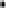 